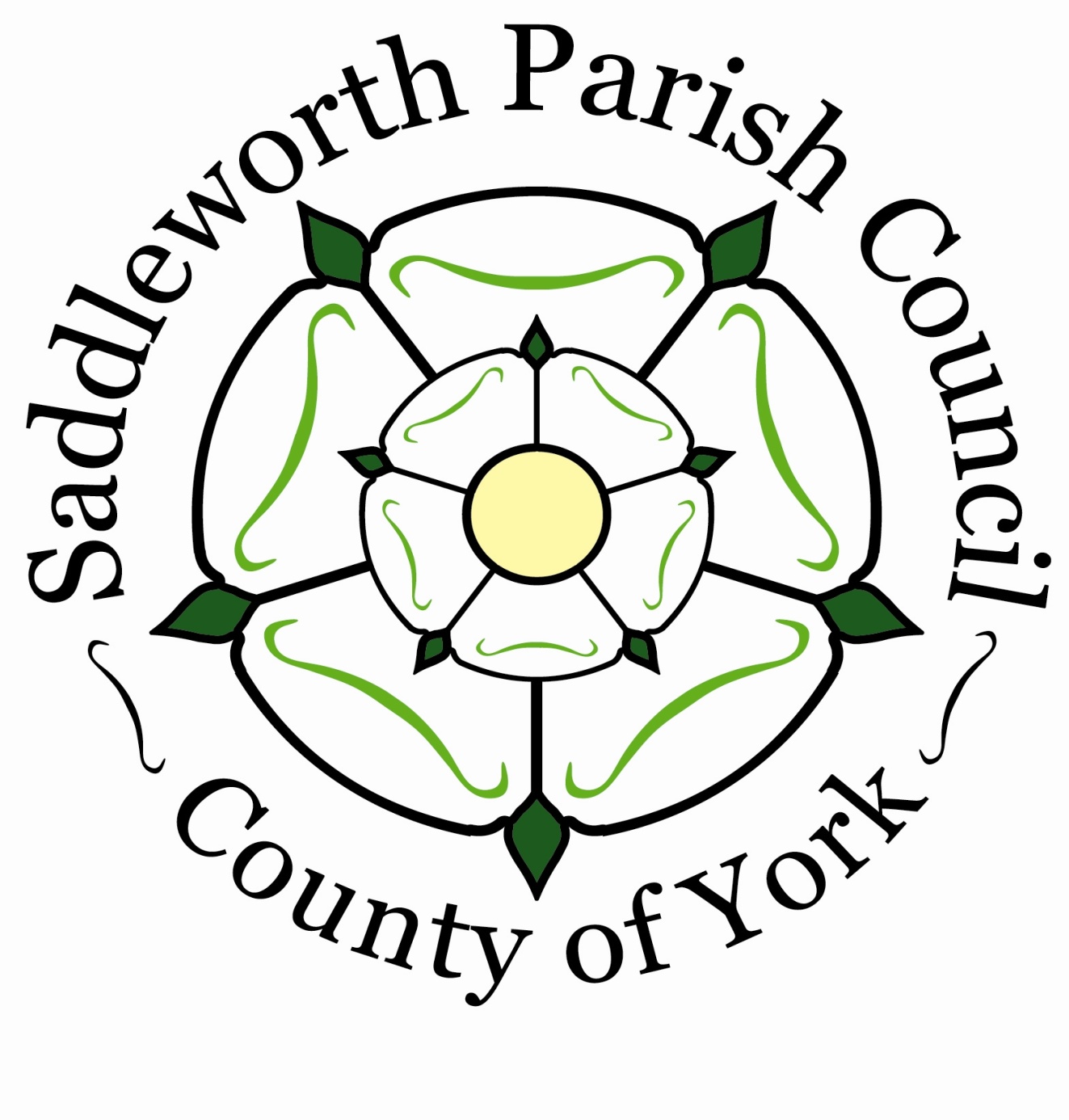                                                           Parish CouncilSept 2023To all members of the Assets Management CommitteeYou are hereby summoned to attend a meeting of the Assets Management Committee on Monday 18th September 2023 at 10.30 a.m. at Saddleworth Civic Hall where the undermentioned business will be discussed.Apologies for absenceDeclarations of InterestMinutes of meeting 10th July 2023Civic Hall Décor and update Health & SafetyEmergency exit push bar Fire Risk Assessment Review Car Park wall Legionella Assessment Civic Hall Damaged Chairs CemeteryDawson’s Field General MaintenanceBus shelters Ongoing maintenance of notice boards and telephone boxesAOB